TỔNG CÔNG TY CN XI MĂNG VIỆT NAM        CỘNG HOÀ XÃ HỘI CHỦ NGHĨA VIỆT NAM          	     CÔNG TY CP XM VICEM HẢI VÂN		            Độc lập - Tự do - Hạnh phúc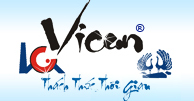         						                        Đà Nẵng, ngày       tháng 4 năm 2016THÔNG BÁO PHÁT HÀNH CỔ PHIẾU RA CÔNG CHÚNG(Giấy chứng nhận đăng ký chào bán cổ phiếu số 17/GCN-UBCK do Chủ tịch Ủy ban Chứng khoán Nhà nước cấp ngày 25/04/2016)1. Tên tổ chức phát hành: 	CÔNG TY CỔ PHẦN XI MĂNG VICEM HẢI VÂN2. Địa chỉ trụ sở chính: 	65 Nguyễn Văn Cừ, Quận Liên Chiểu, Thành phố Đà Nẵng3. Số điện thoại: 		84 511 3842 172 		Fax: 	84 511 3842 441 4. Cổ phiếu chào bán:		Cổ phiếu Công ty Cổ phần Xi Măng Vicem Hải VânLoại cổ phiếu:		Cổ phiếu phổ thôngMệnh giá:		10.000 đồng / CPSố lượng đăng ký chào bán: 1.565.250 CP5. Tổng giá trị CP chào bán tính theo mệnh giá: 15.652.500.000 đồng6. Mục đích của đợt cháo bán: CTCP Xi Măng Vicem Hải Vân (mã “HVX”) phát hành thêm cổ phiếu để hoán đổi toàn bộ cổ phiếu đang lưu hành của CTCP Đá Xây Dựng Hoà Phát (mã “HPS”). 7. Phương thức phân phối:Tỷ lệ thực hiện quyền: 1:1 (nghĩa là 01 cổ phiếu của HPS sẽ được chuyển đổi thành 01 cổ phiếu của HVX phát hành thêm).Xử lý cổ phiếu lẻ: do tỷ lệ chuyển đổi là 1:1 nên việc chuyển đổi không phát sinh cổ phiếu lẻ. Đối tượng được hoán đổi cổ phiếu: các cổ đông hiện hữu có tên trong danh sách chốt của Công ty CP Đá Xây Dựng Hoà Phát tại ngày chốt danh sách để hoán đổi. Dự kiến ngày chốt danh sách để hoán đổi cổ phiếu của cổ đông CTCP Đá Xây Dựng Hoà Phát: dự kiến ngày 25/05/2016.8. Địa điểm đăng ký và thực hiện quyền:a. Đối với cổ đông đã lưu ký chứng khoán: Cổ đông đăng ký và thực hiện quyền thông qua thành viên lưu ký chứng khoán (các công ty chứng khoán).b. Đối với cổ đông chưa lưu ký chứng khoán: Cổ đông đăng ký và thực hiện quyền tại Công ty CP Đá Xây Dựng Hoà Phát. Địa chỉ: 185 Lê Trọng Tấn, Quận Cẩm Lệ, TP. Đà Nẵng. Điện thoại: 84 511 3683 309 (chị Minh).Cổ đông vui lòng mang theo CMND / Hộ chiếu và Giấy chứng nhận sở hữu cổ phần CTCP Đá Xây Dựng Hoà Phát để làm thủ tục. 9. Địa điểm công bố Bản cáo bạch: Công ty CP Xi Măng Vicem Hải Vân -  Địa chỉ: 65 Nguyễn Văn Cừ, Quận Liên Chiểu, Thành phố Đà NẵngĐiện thoại: 0511 3842 172		Website: www.haivancement.vn Công ty CP Đá Xây Dựng Hoà Phát -    Địa chỉ: 185 Lê Trọng Tấn, Quận Cẩm Lệ, TP. Đà NẵngĐiện thoại: 84 511 3683 309 		Website: http://dahoaphat.com.vn/ Công ty CP Chứng Khoán Bản Việt -    Địa chỉ: Tầng 15, Tháp Tài Chính Bitexco, 2 Hải Triều, Q.1, TP.HCMĐiện thoại: 84 8 3914 3588		Website: http://www.vcsc.com.vnNơi nhận:- CBTT;- Lưu VT;Đà Nẵng, ngày … tháng 4 năm 2016CTCP XI MĂNG VICEM HẢI VÂNĐẠI DIỆN THEO PHÁP LUẬTTổng Giám đốcTrần Văn Khôi